МУНИЦИПАЛЬНОЕ БЮДЖЕТНОЕ ОБЩЕОБРАЗОВАТЕЛЬНОЕ УЧРЕЖДЕНИЕ«ТОГУРСКАЯ СРЕДНЯЯ ОБЩЕОБРАЗОВАТЕЛЬНАЯ ШКОЛА ИМЕНИ ГЕРОЯ РОССИИ СЕРГЕЯ ВЛАДИМИРОВИЧА МАСЛОВА»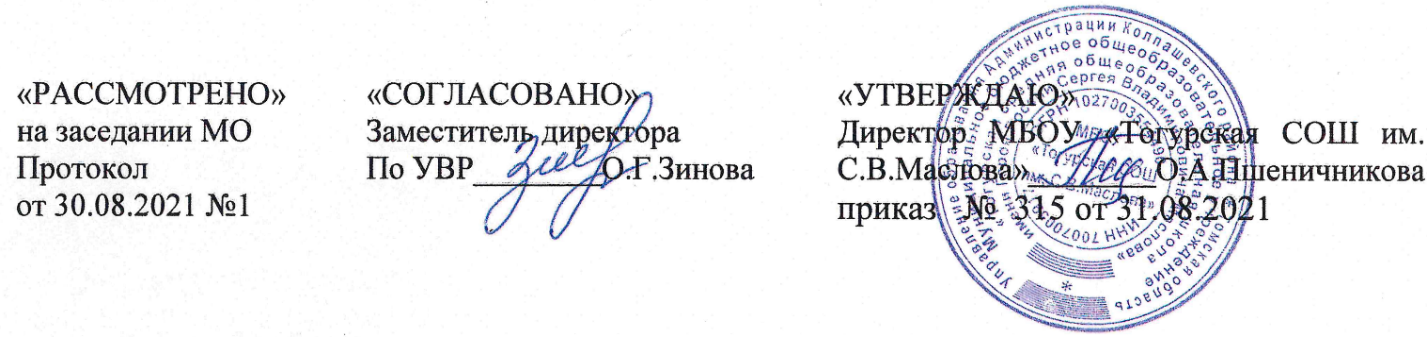 РАБОЧАЯ ПРОГРАММАпо учебному предмету «История»(гуманитарный профиль)Уровень образования: среднее общее10 класс Срок реализации: 1 год. Составитель: Дивин Георгий Владимирович, учитель истории и обществознанияс. Тогур2021 годАннотация к рабочей программе1. Пояснительная записка.Настоящая рабочая программа учебного предмета «История» для обучающихся 10 класса (гуманитарный профиль), изучающих предмет на углубленном уровне, разработана в соответствии сФедеральным законом «Об образовании в Российской Федерации» от 29.12.2012 № 273-ФЗ (с изменениями и дополнениями);Приказом Министерства образования и науки Российской Федерации от 05.03.2004 № 1089 «Об утверждении федерального компонента государственных образовательных стандартов начального общего, основного общего и среднего (полного) общего образования» (с изменениями и дополнениями);Приказом Министерства образования и науки Российской Федерации от 09.03.2004 № 1312 «Об утверждении федерального базисного учебного плана и примерных учебных планов для образовательных учреждений Российской Федерации, реализующих программы общего образования» (с изменениями и дополнениями);Приказом Министерства образования и науки Российской Федерации от 30.03.2016 № 336 «Об утверждении перечня средств обучения и воспитания, необходимых для реализации образовательных программ начального общего, основного общего и среднего общего образования, соответствующих современным условиям обучения, необходимого при оснащении общеобразовательных организаций в целях реализации мероприятий по содействию созданию в субъектах РФ (исходя из прогнозируемой потребности) новых мест в образовательных организациях, критериев его формирования и требований к функциональному оснащению, а также норматива стоимости оснащения одного места обучающегося указанными средствами обучения и воспитания»;Приказом Министерства образования и науки Российской Федерации от 17 мая 2012 г. №413 «Об утверждении федерального государственного образовательного стандарта среднего общего образования»; приказ Министерства образования и науки РФ от 30.08.2013 №1015 «Об утверждении Порядка организации и осуществления образовательной деятельности по основным общеобразовательным программам: образовательным программам начального общего, основного общего и среднего общего образования»;Постановлением Главного государственного санитарного врача РФ от 29.12.2010 №189 «Об утверждении СанПиН 2.4.2.2821-10 «Санитарно-эпидемиологические требования к условиям и организации обучения в общеобразовательных учреждениях»;Федеральным образовательным стандартом среднего общего образования, утвержденным приказом Минобрнауки России от 17.05.2012 № 413 (редакция от 29.06.2017);Письмом Министерства образования и науки РФ "О рабочих программах учебных предметов" от 20.10.2015 № 08-1786;ООП ООО МБОУ «Тогурская СОШ им. С.В. Маслова»;Уставом МБОУ «Тогурская СОШ им. С.В. Маслова».Рабочая программа по истории 10 класс (гуманитарный профиль) составлена на основе авторской программы «История России» 6-10 классы – Арсентьев, А. А. Данилов и др. Данная программа конкретизирует содержание предметных тем образовательного стандарта, дает примерное распределение учебных часов по разделам курса и рекомендуемую последовательность изучения тем и разделов учебного предмета с учетом межпредметных и внутрипредметных связей, логики учебного процесса, возрастных особенностей учащихся. Рабочая программа содействует реализации единой концепции исторического образования, сохраняя при этом условия для вариативного построения курсов истории и проявления творческой инициативы учителей.В рабочей программе учтены: преемственность с УМК по истории по концентрической системе на ступени основного общего образования.Данная программа реализуется на основе УМК:История России. 10 класс. Учеб. для общеобразовательных учреждений. В 3ч. / [М.М. Горинов, А.А. Данилов и др.]; под ред. А. В. Торкунова. – 5-е изд., перераб. – М.: Просвещение, 2019.История. Всеобщая история. Новейшая история. 10 класс: учеб. Для общеобразоват. организаций. / О. С. Сороко-Цюпа, А. О. Сороко-Цюпа; под ред. А. А. Искендерова. – М.: Просвещение, 2019.Выбранный УМК позволяет вести обучение истории в школе на современном уровне, данные учебники сочетают в себе надежность, проверенную временем, и актуальность. Комплект издается в течение многих лет, а обновленные учебники переработаны в соответствии с ФГОС и реализуют идею интегрированного обучения. Большое внимание уделено вопросам развития культуры, процессу глобализации, историческим событиям и новым вызовам XXIв. Структурно предмет «История» включает учебные курсы по всеобщей (Новейшей) истории и истории России (1914-2012 гг.) и изучается на ступени среднего общего образования в качестве обязательного, в 10 классах (гуманитарный профиль) по 4 часа в неделю. Рабочая программа расчитана на 34 учебные недели, 136 часов в год. Обучение проводится синхронно, поскольку события мировой и отечественной истории связанны друг с другом тесным образом.Учебный план МБОУ «Тогурская СОШ им. С.В. Маслова» предусматривает обязательное изучение истории на этапе среднего общего образования: в 10 классе — 68 ч. (2 ч. в неделю) и добавлено 2 часа в неделю на гуманитарный профиль. Данная программа рассчитана на 136 часов.Рабочая программа предназначена для обучающихся 10-х классов МБОУ «Тогурская СОШ им. С.В. Маслова» (гуманитарный профиль), изучающих предмет «История» на углубленном уровне.Цель обучения:Освоение курса истории на углубленном уровне способствует достижению главной цели исторического образования в школе: «формированию у учащихся исторического мышления как основы гражданской идентичности ценностно- ориентированной личности», то есть, образование, развитие и воспитание личности школьника, способного к самоидентификации и определению своих ценностных приоритетов на основе осмысления исторического опыта своей страны и человечества в целом, активно и творчески применяющего исторические знания в учебной и социальной деятельности.Задачи изучения предмета «История»:овладение обучающимися знаниями об основных этапах развития человеческого общества с древности до наших дней в социальной, экономической, политической, духовной и нравственной сферах; выработка в доступной для обучающихся форме на основе обобщения фактического материала проблемного, диалектического понимания истории; усвоение интегративной системы знания об истории человечества при особом внимании к месту и роли России во всемирно- историческом процессе;воспитание обучающихся в духе уважения к истории своего Отечества как единого и неделимого многонационального государства, построенного на основах равенства всех народов России, в духе патриотизма и интернационализма, во взаимопонимании и уважении между народами, неприятии шовинизма и национализма в любой их форме, милитаризма и пропаганды войны; развитие у обучающихся стремления внести свой вклад в решение глобальных проблем современности;развитие способности учащихся анализировать содержащуюся в различных источниках информацию о событиях и явлениях прошлого и настоящего, руководствуясь принципом историзма, в их динамике, взаимосвязи и взаимообусловленности;формирование у школьников умений применять исторические знания для осмысления сущности современных общественных явлений, в общении с другими людьми в современном обществе путем смены способов, форм и методов обучения.2. Планируемые результаты освоения учебного предмета, курса.Программа позволяет добиваться следующих результатов освоения образовательной программы среднего общего образования:    Личностные результаты:формирование у обучающихся духовно-нравственных ценностей, способности к осуществлению ответственного выбора собственной индивидуальной образовательной траектории, способности к успешной социализации в обществе;осознание своей идентичности как гражданина страны, члена семьи, этнической и религиозной группы, локальной и региональной общности; эмоционально положительное принятие своей этнической идентичности;познавательный интерес к прошлому своей страны;освоение гуманистических традиций и ценностей современного общества, уважение прав и свобод человека;изложение своей точки зрения, её аргументация в соответствии с возрастными возможностями;уважительное отношение к прошлому, к культурному и историческому наследию через понимание исторической обусловленности и мотивации поступков людей предшествующих эпох;уважение к народам России и мира и принятие их культурного многообразия, понимание важной роли взаимодействия народов в процессе формирования древнерусской народности;следование этическим нормам и правилам ведения диалога;формирование коммуникативной компетентности;обсуждение и оценивание своих достижений, а также достижений других;расширение опыта конструктивного взаимодействия в социальном общении;осмысление социально-нравственного опыта предшествующих поколений, способность к определению своей позиции и ответственному поведению в современном обществе.Метапредметные результаты изучения истории включают следующие умения и навыки:способность сознательно организовывать и регулировать свою деятельность - учебную, общественную и др.;формулировать при поддержке учителя новые для себя задачи в учёбе и познавательной деятельности;соотносить свои действия с планируемыми результатами, осуществлять контроль своей деятельности в процессе достижения результата;овладение умениями работать с учебной и внешкольной информацией (анализировать и обобщать факты, составлять простой и развёрнутый план, тезисы, конспект, формулировать и обосновывать выводы и т.д.), использовать современные источники информации, в том числе материалы на электронных носителях;привлекать ранее изученный материал для решения познавательных задач;логически строить рассуждение, выстраивать ответ в соответствии с заданием;применять начальные исследовательские умения при решении поисковых задач; решать творческие задачи, представлять результаты своей деятельности в различных формах (сообщение, эссе, презентация, реферат и др.);организовывать учебное  сотрудничество и совместную деятельность с учителем  и сверстниками, работать индивидуально и в группе;определять свою роль в учебной группе, вклад всех участников в общий результат;активно применять знания и приобретённые умения, освоенные в школе, в повседневной жизни и продуктивно взаимодействовать  с другими людьми в профессиональной сфере и социуме;критически оценивать достоверность информации (с помощью учителя), собирать и фиксировать информацию, выделяя главную и второстепенную.Предметные результаты:определение исторических процессов, событий во времени, применение основных хронологических понятий и терминов (эра, тысячелетие, век);установление синхронистических связей истории Росии и стран Европы и Азии;составление и анализ генеалогических схем и таблиц;применение  понятийного аппарата и  приемов исторического анализа для раскрытия сущности и значения событий и явлений прошлого и современности в курсах всеобщей истории;овладение элементарными представлениями о закономерностях развития человеческого общества;использование знаний о территории и границах, географических особенностях, месте и роли России во всемирно-историческом процессе в изучаемый период;использование сведений из исторической карты как источника информации;описание условий существования, основных занятий, образа жизни людей в Новейшее время, памятников культуры, событий новейшей истории;понимание взаимосвязи между природными и социальными явлениями;высказывание суждений о значении исторического и культурного наследия восточных славян и их соседей;описание характерных, существенных черт форм государственного устройства современных государств, положения основных групп общества, религиозных верований людей;поиск в источниках различного типа и вида информации о событиях и явлениях прошлого;анализ информации, содержащейся в исторических документах;использование приёмов исторического анализа;понимание важности для достоверного изучения прошлого комплекса исторических источников, специфики учебно-познавательной работы с этими источниками;оценивание поступков, человеческих качеств на основе осмысления деятельности исторических личностей исходя из гуманистических ценностных ориентаций, установок;сопоставление (при помощи учителя) различных версий и оценок исторических событий и личностей;систематизация информации в ходе проектной деятельности;поиск и оформление материалов древней истории своего края, региона, применение краеведческих знаний при составлении описаний исторических и культурных памятников на территории современной России;личностное осмысление социального, духовного, нравственного опыта периода Российской империи;уважение к русской культуре и культуре других народов, понимание культурного многообразия народов Евразии в изучаемый период, личностное осмысление социального, духовного, нравственного опыта народов России.Содержание учебного предмета, курса.Тематическое планирование c указанием количества часов, отводимых на освоение каждой темыПеречень контрольных работКонтрольная работа по теме «Россия в годы великих потрясений»Контрольная работа по теме «Межвоенный период (1918–1939 гг.)»Контрольная работа по теме «Советский Союз в 1920-1930-х годах»Контрольная работа по теме «Великая Отечественная война 1941-1945 гг.»Контрольная работа по теме «Апогей и кризис советской системы 1945 – 1991 гг.»Контрольная работа по теме «Соревнование социальных систем»Итоговая контрольная работа.Приложение 1Календарно-тематическое планированиеПредмет «История», 10 класс (гуманитарный профиль)Класс: 10 Предмет: история УМК:История России. 10 класс. Учеб. для общеобразовательных учреждений. В 3ч. / [М.М. Горинов, А.А. Данилов и др.]; под ред. А. В. Торкунова. – 5-е изд., перераб. – М.: Просвещение, 2019.История. Всеобщая история. Новейшая история. 10 класс: учеб. Для общеобразоват. организаций. / О. С. Сороко-Цюпа, А. О. Сороко-Цюпа; под ред. А. А. Искендерова. – М.: Просвещение, 2019.По программе: 136 ч.Запланировано: 136 ч.Причина расхождения количества часовПриложение №2Лист корректировки календарно-тематического планированияПредмет_________Класс____________Учитель____________2020-2021 учебный годНазвание курса«История»Авторы учебника и УМКИстория России. 10 класс. Учеб. для общеобразовательных учреждений. В 3ч. / [М.М. Горинов, А.А. Данилов и др.]; под ред. А. В. Торкунова. – 5-е изд., перераб. – М.: Просвещение, 2019.История. Всеобщая история. Новейшая история. 10 класс: учеб. Для общеобразоват. организаций. / О. С. Сороко-Цюпа, А. О. Сороко-Цюпа; под ред. А. А. Искендерова. – М.: Просвещение, 2019.Класс10 класс (гуманитарный профиль)Количество часов136 часовСоставителиДивин Георгий Владимирович, учитель истории и обществознанияЦель курсаОсвоение курса истории на углубленном уровне способствует достижению главной цели исторического образования в школе: «формированию у учащихся исторического мышления как основы гражданской идентичности ценностно-ориентированной личности», то есть, образование, развитие и воспитание личности школьника, способного к самоидентификации и определению своих ценностных приоритетов на основе осмысления исторического опыта своей страны и человечества в целом, активно и творчески применяющего исторические знания в учебной и социальной деятельности. Задачи курсаовладение обучающимися знаниями об основных этапах развития человеческого общества с древности до наших дней в социальной, экономической, политической, духовной и нравственной сферах; выработка в доступной для обучающихся форме на основе обобщения фактического материала проблемного, диалектического понимания истории; усвоение интегративной системы знания об истории человечества при особом внимании к месту и роли России во всемирно- историческом процессе;воспитание обучающихся в духе уважения к истории своего Отечества как единого и неделимого многонационального государства, построенного на основах равенства всех народов России, в духе патриотизма и интернационализма, во взаимопонимании и уважении между народами, неприятии шовинизма и национализма в любой их форме, милитаризма и пропаганды войны; развитие у обучающихся стремления внести свой вклад в решение глобальных проблем современности;развитие способности учащихся анализировать содержащуюся в различных источниках информацию о событиях и явлениях прошлого и настоящего, руководствуясь принципом историзма, в их динамике, взаимосвязи и взаимообусловленности;формирование у школьников умений применять исторические знания для осмысления сущности современных общественных явлений, в общении с другими людьми в современном обществе путем смены способов, форм и методов обучения.Структура курсаИстория 10 класс (гуманитарный профиль)Мир накануне и в годы Первой мировой войны.Россия в годы великих потрясений.Межвоенный период (1918–1939 гг.).Советский Союз в 1920-1930-х годах.Вторая мировая война.Великая Отечественная война 1941-1945 гг.Апогей и кризис советской системы 1945 – 1991 гг.Соревнование социальных систем.Российская Федерация.Современный мир.Планируемые результаты освоения курсаПрограмма позволяет добиваться следующих результатов освоения образовательной программы среднего общего образования:Личностные результаты:формирование у обучающихся духовно-нравственных ценностей, способности к осуществлению ответственного выбора собственной индивидуальной образовательной траектории, способности к успешной социализации в обществе;осознание своей идентичности как гражданина страны, члена семьи, этнической и религиозной группы, локальной и региональной общности; эмоционально положительное принятие своей этнической идентичности;познавательный интерес к прошлому своей страныосвоение гуманистических традиций и ценностей современного общества, уважение прав и свобод человека;изложение своей точки зрения, её аргументация в соответствии с возрастными возможностями;уважительное отношение к прошлому, к культурному и историческому наследию через понимание исторической обусловленности и мотивации поступков людей предшествующих эпох;уважение к народам России и мира и принятие их культурного многообразия, понимание важной роли взаимодействия народов в процессе формирования древнерусской народности;следование этическим нормам и правилам ведения диалога;формирование коммуникативной компетентности;обсуждение и оценивание своих достижений, а также достижений других;расширение опыта конструктивного взаимодействия в социальном общении;осмысление социально-нравственного опыта предшествующих поколений, способность к определению своей позиции и ответственному поведению в современном обществе.Метапредметные результаты изучения истории включают следующие умения и навыки:способность сознательно организовывать и регулировать свою деятельность - учебную, общественную и др.;формулировать при поддержке учителя новые для себя задачи в учёбе и познавательной деятельности;соотносить свои действия с планируемыми результатами, осуществлять контроль своей деятельности в процессе достижения результата;овладение умениями работать с учебной и внешкольной информацией (анализировать и обобщать факты, составлять простой и развёрнутый план, тезисы, конспект, формулировать и обосновывать выводы и т.д.), использовать современные источники информации, в том числе материалы на электронных носителях;привлекать ранее изученный материал для решения познавательных задач;логически строить рассуждение, выстраивать ответ в соответствии с заданием;применять начальные исследовательские умения при решении поисковых задач; решать творческие задачи, представлять результаты своей деятельности в различных формах (сообщение, эссе, презентация, реферат и др.);организовывать учебное  сотрудничество и совместную деятельность с учителем  и сверстниками, работать индивидуально и в группе;определять свою роль в учебной группе, вклад всех участников в общий результат;активно применять знания и приобретённые умения, освоенные в школе, в повседневной жизни и продуктивно взаимодействовать  с другими людьми в профессиональной сфере и социуме;критически оценивать достоверность информации (с помощью учителя), собирать и фиксировать информацию, выделяя главную и второстепенную.Предметные результаты:определение исторических процессов, событий во времени, применение основных хронологических понятий и терминов (эра, тысячелетие, век);установление синхронистических связей истории Росии и стран Европы и Азии;составление и анализ генеалогических схем и таблиц;применение  понятийного аппарата и  приемов исторического анализа для раскрытия сущности и значения событий и явлений прошлого и современности в курсах всеобщей истории;овладение элементарными представлениями о закономерностях развития человеческого общества;использование знаний о территории и границах, географических особенностях, месте и роли России во всемирно-историческом процессе в изучаемый период;использование сведений из исторической карты как источника информации;описание условий существования, основных занятий, образа жизни людей в Новейшее время, памятников культуры, событий новейшей истории;понимание взаимосвязи между природными и социальными явлениями;высказывание суждений о значении исторического и культурного наследия восточных славян и их соседей;описание характерных, существенных черт форм государственного устройства современных государств, положения основных групп общества, религиозных верований людей;поиск в источниках различного типа и вида информации о событиях и явлениях прошлого;анализ информации, содержащейся в исторических документах;использование приёмов исторического анализа;понимание важности для достоверного изучения прошлого комплекса исторических источников, специфики учебно-познавательной работы с этими источниками;оценивание поступков, человеческих качеств на основе осмысления деятельности исторических личностей исходя из гуманистических ценностных ориентаций, установок;сопоставление (при помощи учителя) различных версий и оценок исторических событий и личностей;систематизация информации в ходе проектной деятельности;поиск и оформление материалов древней истории своего края, региона, применение краеведческих знаний при составлении описаний исторических и культурных памятников на территории современной России;личностное осмысление социального, духовного, нравственного опыта периода Российской империи;уважение к русской культуре и культуре других народов, понимание культурного многообразия народов Евразии в изучаемый период, личностное осмысление социального, духовного, нравственного опыта народов России.Название темы (раздела)Количество часов 
Содержание учебного материалаМир накануне и в годы Первой мировой войны1Индустриальное общество. Либерализм, консерватизм, социал-демократия, анархизм. Рабочее и социалистическое движение. Профсоюзы. Расширение избирательного права. Национализм. «Империализм». Колониальные и континентальные империи. Мировой порядок перед Первой мировой войной. Антанта и Тройственный союз. Гаагские конвенции и декларации. Гонка вооружений и милитаризация. Пропаганда. Региональные конфликты накануне Первой мировой войны. Причины Первой мировой войны. Ситуация на Балканах. Сараевское убийство. Нападение Австро-Венгрии на Сербию. Вступление в войну Германии, России, Франции, Великобритании, Японии, Черногории, Бельгии. Цели войны. Планы сторон. «Бег к морю». Сражение на Марне. Победа российской армии под Гумбиненом и поражение под Танненбергом. Наступление в Галиции. Морское сражение при Гельголанде. Вступление в войну Османской империи. Вступление в войну Болгарии и Италии. Поражение Сербии. Четверной союз (Центральные державы). Верден. Отступление российской армии. Сомма. Война в Месопотамии. Геноцид в Османской империи. Ютландское сражение. Вступление в войну Румынии. Брусиловский прорыв. Вступление в войну США. Революция 1917 г. и выход из войны России. 14 пунктов В. Вильсона. Бои на Западном фронте. Война в Азии. Капитуляция государств Четверного союза. Новые методы ведения войны. Националистическая пропаганда. Борьба на истощение. Участие колоний в европейской войне. Позиционная война. Новые практики политического насилия: массовые вынужденные переселения, геноцид. Политические, экономические, социальные и культурные последствия Первой мировой войны.Межвоенный период (1918-1939)16Образование новых национальных государств. Народы бывшей российской империи: независимость и вхождение в СССР. Ноябрьская революция в Германии. Веймарская республика. Антиколониальные выступления в Азии и Северной Африке. Образование Коминтерна. Венгерская советская республика. Образование республики в Турции и кемализм. Планы послевоенного устройства мира. Парижская мирная конференция. Версальская система. Лига наций. Генуэзская конференция 1922 г. Рапалльское соглашение и признание СССР. Вашингтонская конференция. Смягчение Версальской системы. Планы Дауэса и Юнга. Локарнские договоры. Формирование новых военно-политических блоков – Малая Антанта, Балканская и Балтийская Антанты. Пацифистское движение. Пакт Бриана-Келлога.Реакция на «красную угрозу». Послевоенная стабилизация. Экономический бум. Процветание. Возникновение массового общества. Либеральные политические режимы. Рост влияния социалистических партий и профсоюзов. Авторитарные режимы в Европе: Польша и Испания. Б. Муссолини и идеи фашизма. Приход фашистов к власти в Италии. Создание фашистского режима. Кризис Матеотти. Фашистский режим в Италии.Китай после Синьхайской революции. Революция в Китае и Северный поход. Режим Чан Кайши и гражданская война с коммунистами. «Великий поход» Красной армии Китая. Становление демократических институтов и политической системы колониальной Индии. Поиски «индийской национальной идеи». Национально-освободительное движение в Индии в 1919–1939 гг. Индийский национальный конгресс и М. Ганди. Начало Великой депрессии. Причины Великой депрессии. Мировой экономический кризис. Социально-политические последствия Великой депрессии. Закат либеральной идеологии. Победа Ф Д. Рузвельта на выборах в США. «Новый курс» Ф.Д. Рузвельта. Кейнсианство. Государственное регулирование экономики. Другие стратегии выхода из мирового экономического кризиса. Тоталитарные экономики. Общественно-политическое развитие стран Латинской Америки.Нарастание агрессии в мире. Агрессия Японии против Китая в 1931–1933 гг. НСДАП и А. Гитлер. «Пивной» путч. Приход нацистов к власти. Поджог Рейхстага. «Ночь длинных ножей». Нюрнбергские законы. Нацистская диктатура в Германии. Подготовка Германии к войне.
Борьба с фашизмом в Австрии и Франции. VII Конгресс Коминтерна. Политика «Народного фронта». Революция в Испании. Победа «Народного фронта» в Испании. Франкистский мятеж и фашистское вмешательство. Социальные преобразования в Испании. Политика «невмешательства». Советская помощь Испании. Оборона Мадрида. Сражения при Гвадалахаре и на Эбро. Поражение Испанской республики.Создание оси Берлин–Рим–Токио. Оккупация Рейнской зоны. Аншлюс Австрии. Судетский кризис. Мюнхенское соглашение и его последствия. Присоединение Судетской области к Германии. Ликвидация независимости Чехословакии. Итало-эфиопская война. Японо-китайская война и советско-японские конфликты. Британско-франко-советские переговоры в Москве. Советско-германский договор о ненападении и его последствия. Раздел Восточной Европы на сферы влияния Германии и СССР.Основные направления в искусстве. Модернизм, авангардизм, сюрреализм, абстракционизм, реализм. Психоанализ. Потерянное поколение. Ведущие деятели культуры первой трети ХХ в. Тоталитаризм и культура. Массовая культура. Олимпийское движение.Вторая мировая война1Причины Второй мировой войны. Стратегические планы основных воюющих сторон. Блицкриг. «Странная война», «линия Мажино». Разгром Польши. Присоединение к СССР Западной Белоруссии и Западной Украины. Советско-германский договор о дружбе и границе. Конец независимости стран Балтии, присоединение Бессарабии и Северной Буковины к СССР. Советско-финляндская война и ее международные последствия. Захват Германией Дании и Норвегии. Разгром Франции и ее союзников. Германо-британская борьба и захват Балкан. Битва за Британию. Рост советско-германских противоречий.Нападение Германии на СССР. Нападение Японии на США и его причины. Пёрл-Харбор. Формирование Антигитлеровской коалиции и выработка основ стратегии союзников. Ленд-лиз. Идеологическое и политическое обоснование агрессивной политики нацистской Германии. Планы Германии в отношении СССР. План «Ост». Планы союзников Германии и позиция нейтральных государств.Сталинградская битва. Курская битва. Война в Северной Африке. Сражение при Эль-Аламейне. Стратегические бомбардировки немецких территорий. Высадка в Италии и падение режима Муссолини. Перелом в войне на Тихом океане. Тегеранская конференция. «Большая тройка». Каирская декларация. Роспуск Коминтерна.Условия жизни в СССР, Великобритании и Германии. «Новый порядок». Нацистская политика геноцида, холокоста. Концентрационные лагеря. Принудительная трудовая миграция и насильственные переселения. Массовые расстрелы военнопленных и гражданских лиц. Жизнь на оккупированных территориях. Движение Сопротивления и коллаборационизм. Партизанская война в Югославии. Жизнь в США и Японии. Положение в нейтральных государствах.Открытие Второго фронта и наступление союзников. Переход на сторону антигитлеровской коалиции Румынии и Болгарии, выход из войны Финляндии. Восстания в Париже, Варшаве, Словакии. Освобождение стран Европы. Попытка переворота в Германии 20 июля 1944 г. Бои в Арденнах. Висло-Одерская операция. Ялтинская конференция. Роль СССР в разгроме нацистской Германии и освобождении Европы. Противоречия между союзниками по Антигитлеровской коалиции. Разгром Германии и взятие Берлина. Капитуляция Германии. Наступление союзников против Японии. Атомные бомбардировки Хиросимы и Нагасаки. Вступление СССР в войну против Японии и разгром Квантунской армии. Капитуляция Японии. Нюрнбергский трибунал и Токийский процесс над военными преступниками Германии и Японии. Потсдамская конференция. Образование ООН. Цена Второй мировой войны для воюющих стран. Итоги войны.Соревнование социальных систем15Причины «холодной войны». План Маршалла. Гражданская война в Греции. Доктрина Трумэна. Политика сдерживания. «Народная демократия» и установление коммунистических режимов в Восточной Европе. Раскол Германии. Коминформ. Советско-югославский конфликт. Террор в Восточной Европе. Совет экономической взаимопомощи. НАТО. «Охота на ведьм» в США.Гонка вооружений. Испытания атомного и термоядерного оружия в СССР. Ослабление международной напряженности после смерти И. Сталина. Нормализация советско-югославских отношений. Организация Варшавского договора. Ракетно-космическое соперничество. Первый искусственный спутник Земли. Первый полет человека в космос. «Доктрина Эйзенхауэра». Визит Н. Хрущева в США. Ухудшение советско-американских отношений в 1960–1961 гг. Д. Кеннеди. Берлинский кризис. Карибский кризис. Договор о запрещении ядерных испытаний в трех средах.Гражданская война в Китае. Образование КНР. Война в Корее. Национально-освободительные и коммунистические движения в Юго-Восточной Азии. Индокитайские войны. Поражение США и их союзников в Индокитае. Советско-китайский конфликт.«Разрядка»Причины «разрядки». Визиты Р. Никсона в КНР и СССР. Договор ОСВ-1 и об ограничении ПРО. Новая восточная политика ФРГ. Хельсинкский акт. Договор ОСВ-2. Ракетный кризис в Европе. Ввод советских войск в Афганистан. Возвращение к политике «холодной войны».«Общество потребления». Возникновение Европейского экономического сообщества. Германское «экономическое чудо». Возникновение V республики во Франции. Консервативная и трудовая Великобритания. «Скандинавская модель» общественно-политического и социально-экономического развития.Проблема прав человека. «Бурные шестидесятые». Движение за гражданские права в США. Новые течения в обществе и культуре. Информационная революция. Энергетический кризис. Экологический кризис и зеленое движение. Экономические кризисы 1970-х – начала 1980-х гг. Демократизация стран Запада. Падение диктатур в Греции, Португалии и Испании. Неоконсерватизм. Внутренняя политика Р. Рейгана.«Реальный социализм». Волнения в ГДР в 1953 г. ХХ съезд КПСС. Кризисы и восстания в Польше и Венгрии в 1956 г. «Пражская весна» 1968 г. и ее подавление. Движение «Солидарность» в Польше. Югославская модель социализма. Разрыв отношений Албании с СССР.Строительство социализма в Китае. Мао Цзэдун и маоизм. «Культурная революция». Рыночные реформы в Китае. Коммунистический режим в Северной Корее. Полпотовский режим в Камбодже.Перестройка в СССР и «новое мышление». Экономические и политические последствия реформ в Китае. Антикоммунистические революции в Восточной Европе. Распад Варшавского договора, СЭВ и СССР. Воссоздание независимых государств Балтии. Общие черты демократических преобразований. Изменение политической карты мира. Распад Югославии и войны на Балканах. Агрессия НАТО против Югославии. Положение стран Латинской Америки в середине ХХ века. Аграрные реформы и импортзамещающая индустриализация. Революция на Кубе. Социалистические движения в Латинской Америке. «Аргентинский парадокс». Экономические успехи и неудачи латиноамериканских стран. Диктатуры и демократизация в Южной Америке. Революции и гражданские войны в Центральной Америке. Колониальное общество. Роль итогов войны в подъеме антиколониальных движений в Тропической и Южной Африке. Крушение колониальной системы и ее последствия. Выбор пути развития. Попытки создания демократии и возникновение диктатур в Африке. Система апартеида на юге Африки. Страны социалистической ориентации. Конфликт на Африканском Роге. Этнические конфликты в Африке.Арабские страны и возникновение государства Израиль. Антиимпериалистическое движение в Иране. Суэцкий конфликт. Арабо-израильские войны и попытки урегулирования на Ближнем Востоке. Палестинская проблема. Модернизация в Турции и Иране. Исламская революция в Иране. Кризис в Персидском заливе и войны в Ираке.Обретение независимости странами Южной Азии. Д. Неру и его преобразования. Конфронтация между Индией и Пакистаном, Индией и КНР. Реформы И. Ганди. Индия в конце ХХ в. Индонезия при Сукарно и Сухарто. Страны Юго-Восточной Азии после войны в Индокитае. Япония после Второй мировой войны. Восстановление суверенитета Японии. Проблема Курильских островов. Японское экономическое чудо. Кризис японского общества. Развитие Южной Кореи. «Тихоокеанские драконы».Глобализация конца ХХ – начала XXI вв. Информационная революция, Интернет. Экономические кризисы 1998 и 2008 гг. Успехи и трудности интеграционных процессов в Европе, Евразии, Тихоокеанском и Атлантическом регионах. Изменение системы международных отношений. Модернизационные процессы в странах Азии. Рост влияния Китая на международной арене. Демократический и левый повороты в Южной Америке. Международный терроризм. Война в Ираке. «Цветные революции». «Арабская весна» и ее последствия. Постсоветское пространство: политическое и социально-экономическое развитие, интеграционные процессы, кризисы и военные конфликты. Россия в современном мире. Россия в годы великих потрясений17Россия и мир накануне Первой мировой войны. Вступление России в войну. Геополитические и военно-стратегические планы командования. Боевые действия на австро-германском и кавказском фронтах, взаимодействие с союзниками по Антанте. Брусиловский прорыв и его значение. Массовый героизм воинов. Национальные подразделения и женские батальоны в составе русской армии. Людские потери. Плен. Тяготы окопной жизни и изменения в настроениях солдат. Политизация и начало морального разложения армии. Власть, экономика и общество в условиях войны. Милитаризация экономики. Формирование военно-промышленных комитетов. Пропаганда патриотизма и восприятие войны обществом. Содействие гражданского населения армии и создание общественных организаций помощи фронту. Благотворительность. Введение государством карточной системы снабжения в городе и разверстки в деревне. Война и реформы: несбывшиеся ожидания. Нарастание экономического кризиса и смена общественных настроений: от патриотического подъема к усталости и отчаянию от войны. Кадровая чехарда в правительстве. Взаимоотношения представительной и исполнительной ветвей власти. «Прогрессивный блок» и его программа. Распутинщина и десакрализация власти. Эхо войны на окраинах империи: восстание в Средней Азии и Казахстане. Политические партии и война: оборонцы, интернационалисты и «пораженцы». Влияние большевистской пропаганды. Возрастание роли армии в жизни общества. Российская империя накануне революции. Территория и население. Объективные и субъективные причины обострения экономического и политического кризиса. Война как революционизирующий фактор. Национальные и конфессиональные проблемы. Незавершенность и противоречия модернизации. Основные социальные слои, политические партии и их лидеры накануне революции. Основные этапы и хронология революции 1917 г. Февраль – март: восстание в Петрограде и падение монархии. Конец российской империи. Реакция за рубежом. Отклики внутри страны: Москва, периферия, фронт, национальные регионы. Революционная эйфория. Формирование Временного правительства и программа его деятельности. Петроградский Совет рабочих и солдатских депутатов и его декреты. Весна – лето: «зыбкое равновесие» политических сил при росте влияния большевиков во главе с В.И. Лениным. Июльский кризис и конец «двоевластия».православная церковь. Всероссийский Поместный собор и восстановление патриаршества. Выступление Корнилова против Временного правительства. 1 сентября 1917 г.: провозглашение России республикой. 25 октября (7 ноября по новому стилю): свержение Временного правительства и взятие власти большевиками («октябрьская революция»). Создание коалиционного правительства большевиков и левых эсеров. В.И. Ленин как политический деятель.Диктатура пролетариата как главное условие социалистических преобразований. Первые мероприятия большевиков в политической и экономической сферах. Борьба за армию. Декрет о мире и заключение Брестского мира. Отказ новой власти от финансовых обязательств Российской империи. Национализация промышленности. «Декрет о земле» и принципы наделения крестьян землей. Отделение церкви от государства и школы от церкви.Слом старого и создание нового госаппарата. Советы как форма власти. Слабость центра и формирование «многовластия» на местах. ВЦИК Советов. Совнарком. ВЧК по борьбе с контрреволюцией и саботажем. Создание Высшего совета народного хозяйства (ВСНХ) и территориальных совнархозов. Первая Конституция России 1918 г.Установление советской власти в центре и на местах осенью 1917 – весной 1918 г.: Центр, Украина, Поволжье, Урал, Сибирь, Дальний Восток, Северный Кавказ и Закавказье, Средняя Азия. Начало формирования основных очагов сопротивления большевикам. Ситуация на Дону. Позиция Украинской Центральной рады. Восстание чехословацкого корпуса. Гражданская война как общенациональная катастрофа. Человеческие потери. Причины, этапы и основные события Гражданской войны. Военная интервенция. Палитра антибольшевистских сил: их характеристика и взаимоотношения. Идеология Белого движения. Комуч, Директория, правительства А.В. Колчака, А.И. Деникина и П.Н. Врангеля. Положение населения на территориях антибольшевистских сил. Повстанчество в Гражданской войне. Будни села: «красные» продотряды и «белые» реквизиции. Политика «военного коммунизма». Продразверстка, принудительная трудовая повинность, сокращение роли денежных расчетов и административное распределение товаров и услуг. «Главкизм». Разработка плана ГОЭЛРО. Создание регулярной Красной Армии. Использование военспецов. Выступление левых эсеров. Террор «красный» и «белый» и его масштабы. Убийство царской семьи. Ущемление прав Советов в пользу чрезвычайных органов – ЧК, комбедов и ревкомов. Особенности Гражданской войны на Украине, в Закавказье и Средней Азии, в Сибири и на Дальнем Востоке. Польско-советская война. Поражение армии Врангеля в Крыму. Причины победы Красной Армии в Гражданской войне. Вопрос о земле. Национальный фактор в Гражданской войне. Декларация прав народов России и ее значение. Эмиграция и формирование Русского зарубежья. Последние отголоски Гражданской войны в регионах в конце 1921–1922 гг.«Несвоевременные мысли» М. Горького. Создание Государственной комиссии по просвещению и Пролеткульта. Наглядная агитация и массовая пропаганда коммунистических идей. «Окна сатиры РОСТА». План монументальной пропаганды. Национализация театров и кинематографа. Издание «Народной библиотеки». Пролетаризация вузов, организация рабфаков. Антирелигиозная пропаганда и секуляризация жизни общества. Ликвидация сословных привилегий. Законодательное закрепление равноправия полов. Повседневная жизнь и общественные настроения. Городской быт: бесплатный транспорт, товары по карточкам, субботники и трудовые мобилизации. Деятельность Трудовых армий. Комитеты бедноты и рост социальной напряженности в деревне. Кустарные промыслы как средство выживания. Голод, «черный рынок» и спекуляция. Проблема массовой детской беспризорности. Влияние военной обстановки на психологию населения.Наш край в годы революции и Гражданской войны.Советский Союз в 1920-1930-х гг.21Катастрофические последствия Первой мировой и Гражданской войн. Демографическая ситуация в начале 1920-х гг. Экономическая разруха. Голод 1921–1922 гг. и его преодоление. Реквизиция церковного имущества, сопротивление верующих и преследование священнослужителей. Крестьянские восстания в Сибири, на Тамбовщине, в Поволжье и др. Кронштадтское восстание. Отказ большевиков от «военного коммунизма» и переход к новой экономической политике (нэп). Использование рыночных механизмов и товарно-денежных отношений для улучшения экономической ситуации. Замена продразверстки в деревне единым продналогом. Иностранные концессии. Стимулирование кооперации. Финансовая реформа 1922–1924 гг. Создание Госплана и разработка годовых и пятилетних планов развития народного хозяйства. Попытки внедрения научной организации труда (НОТ) на производстве. Учреждение в СССР звания «Герой Труда» (1927 г., с 1938 г. – Герой Социалистического Труда). Предпосылки и значение образования СССР. Принятие Конституции СССР 1924 г. Ситуация в Закавказье и Средней Азии. Создание новых национальных образований в 1920-е гг. Политика «коренизации» и борьба по вопросу о национальном строительстве. Административно-территориальные реформы 1920-х гг. Ликвидация небольшевистских партий и установление в СССР однопартийной политической системы. Смерть В.И. Ленина и борьба за власть. В.И. Ленин в оценках современников и историков. Ситуация в партии и возрастание роли партийного аппарата. Роль И.В. Сталина в создании номенклатуры. Ликвидация оппозиции внутри ВКП(б) к концу 1920-х гг. Социальная политика большевиков. Положение рабочих и крестьян. Эмансипация женщин. Молодежная политика. Социальные «лифты». Становление системы здравоохранения. Охрана материнства и детства. Борьба с беспризорностью и преступностью. Организация детского досуга. Меры по сокращению безработицы. Положение бывших представителей «эксплуататорских классов». Лишенцы. Деревенский социум: кулаки, середняки и бедняки. Сельскохозяйственные коммуны, артели и ТОЗы. Отходничество. Сдача земли в аренду. «Великий перелом». Перестройка экономики на основе командного администрирования. Форсированная индустриализация: региональная и национальная специфика. Создание рабочих и инженерных кадров. Социалистическое соревнование. Ударники и стахановцы. Ликвидация частной торговли и предпринимательства. Кризис снабжения и введение карточной системы. Коллективизация сельского хозяйства и ее трагические последствия. «Раскулачивание». Сопротивление крестьян. Становление колхозного строя. Создание МТС. Национальные и региональные особенности коллективизации. Голод в СССР в 1932–1933 гг. как следствие коллективизации. Крупнейшие стройки первых пятилеток в центре и национальных республиках. Днепрострой, Горьковский автозавод. Сталинградский и Харьковский тракторные заводы, Турксиб. Строительство Московского метрополитена. Создание новых отраслей промышленности. Иностранные специалисты и технологии на стройках СССР. Милитаризация народного хозяйства, ускоренное развитие военной промышленности. Результаты, цена и издержки модернизации. Превращение СССР в аграрно-индустриальную державу. Ликвидация безработицы. Успехи и противоречия урбанизации. Утверждение «культа личности» Сталина. Малые «культы» представителей советской элиты и региональных руководителей. Партийные органы как инструмент сталинской политики. Органы госбезопасности и их роль в поддержании диктатуры. Ужесточение цензуры. Издание «Краткого курса истории ВКП(б)» и усиление идеологического контроля над обществом. Введение паспортной системы. Массовые политические репрессии 1937–1938 гг. «Национальные операции» НКВД. Результаты репрессий на уровне регионов и национальных республик. Репрессии против священнослужителей. ГУЛАГ: социально-политические и национальные характеристики его контингента. Роль принудительного труда в осуществлении индустриализации и в освоении труднодоступных территорий. Советская социальная и национальная политика 1930-х гг. Пропаганда и реальные достижения. Конституция СССР 1936 г. Культурное пространство советского общества в 1920–1930-е гг. Повседневная жизнь и общественные настроения в годы нэпа. Повышение общего уровня жизни. Нэпманы и отношение к ним в обществе. «Коммунистическое чванство». Падение трудовой дисциплины. Разрушение традиционной морали. Отношение к семье, браку, воспитанию детей. Советские обряды и праздники. Наступление на религию. «Союз воинствующих безбожников». Обновленческое движение в церкви. Положение нехристианских конфессий. Культура периода нэпа. Пролеткульт и нэпманская культура. Борьба с безграмотностью. Сельские избы-читальни. Основные направления в литературе (футуризм) и архитектуре (конструктивизм). Достижения в области киноискусства. Культурная революция и ее особенности в национальных регионах. Советский авангард. Создание национальной письменности и смена алфавитов. Деятельность Наркомпроса. Рабфаки. Культура и идеология. Академия наук и Коммунистическая академия, Институты красной профессуры. Создание «нового человека». Пропаганда коллективистских ценностей. Воспитание интернационализма и советского патриотизма. Общественный энтузиазм периода первых пятилеток. Рабселькоры. Развитие спорта. Освоение Арктики. Рекорды летчиков. Эпопея «челюскинцев». Престижность военной профессии и научно-инженерного труда. Учреждение звания Герой Советского Союза (1934 г.) и первые награждения. Культурная революция. От обязательного начального образования – к массовой средней школе. Установление жесткого государственного контроля над сферой литературы и искусства. Создание творческих союзов и их роль в пропаганде советской культуры. Социалистический реализм как художественный метод. Литература и кинематограф 1930-х годов. Культура русского зарубежья. Наука в 1930-е гг. Академия наук СССР. Создание новых научных центров: ВАСХНИЛ, ФИАН, РНИИ и др. Выдающиеся ученые и конструкторы гражданской и военной техники. Формирование национальной интеллигенции. Общественные настроения. Повседневность 1930-х годов. Снижение уровня доходов населения по сравнению с периодом нэпа. Потребление и рынок. Деньги, карточки и очереди. Из деревни в город: последствия вынужденного переселения и миграции населения. Жилищная проблема. Условия труда и быта на стройках пятилеток. Коллективные формы быта. Возвращение к «традиционным ценностям» в середине 1930-х гг. Досуг в городе. Парки культуры и отдыха. ВСХВ в Москве. Образцовые универмаги. Пионерия и комсомол. Военно-спортивные организации. Материнство и детство в СССР. Жизнь в деревне. Трудодни. Единоличники. Личные подсобные хозяйства колхозников. Внешняя политика СССР в 1920–1930-е годы. Внешняя политика: от курса на мировую революцию к концепции «построения социализма в одной стране». Деятельность Коминтерна как инструмента мировой революции. Проблема «царских долгов». Договор в Рапалло. Выход СССР из международной изоляции. «Военная тревога» 1927 г. Вступление СССР в Лигу Наций. Возрастание угрозы мировой войны. Попытки организовать систему коллективной безопасности в Европе. Советские добровольцы в Испании и Китае. Вооруженные конфликты на озере Хасан, реке Халхин-Гол и ситуация на Дальнем Востоке в конце 1930-х гг. СССР накануне Великой Отечественной войны. Форсирование военного производства и освоения новой техники. Ужесточение трудового законодательства. Нарастание негативных тенденций в экономике. Мюнхенский договор 1938 г. и угроза международной изоляции СССР. Заключение договора о ненападении между СССР и Германией в 1939 г. Включение в состав СССР Латвии, Литвы и Эстонии; Бессарабии, Северной Буковины, Западной Украины и Западной Белоруссии. Катынская трагедия. «Зимняя война» с Финляндией. Великая Отечественная война 1941-1945 гг.18Вторжение Германии и ее сателлитов на территорию СССР. Первый период войны (июнь 1941 – осень 1942). План «Барбаросса». Соотношение сил сторон на 22 июня 1941 г. Брестская крепость. Массовый героизм воинов – всех народов СССР. Причины поражений Красной Армии на начальном этапе войны. Чрезвычайные меры руководства страны, образование Государственного комитета обороны. И.В. Сталин – Верховный главнокомандующий. Роль партии в мобилизации сил на отпор врагу. Создание дивизий народного ополчения. Смоленское сражение. Наступление советских войск под Ельней. Начало блокады Ленинграда. Оборона Одессы и Севастополя. Срыв гитлеровских планов «молниеносной войны». Битва за Москву. Наступление гитлеровских войск: Москва на осадном положении. Парад 7 ноября на Красной площади. Переход в контрнаступление и разгром немецкой группировки под Москвой. Наступательные операции Красной Армии зимой–весной 1942 г. Неудача Ржевско-Вяземской операции. Битва за Воронеж. Итоги Московской битвы. Блокада Ленинграда. Героизм и трагедия гражданского населения. Эвакуация ленинградцев. «Дорога жизни». Перестройка экономики на военный лад. Эвакуация предприятий, населения и ресурсов. Введение норм военной дисциплины на производстве и транспорте. Нацистский оккупационный режим. «Генеральный план Ост». Массовые преступления гитлеровцев против советских граждан. Лагеря уничтожения. Холокост. Этнические чистки на оккупированной территории СССР. Нацистский плен. Уничтожение военнопленных и медицинские эксперименты над заключенными. Угон советских людей в Германию. Разграбление и уничтожение культурных ценностей. Начало массового сопротивления врагу. Восстания в нацистских лагерях. Развертывание партизанского движения. Коренной перелом в ходе войны (осень 1942 – 1943 г.). Сталинградская битва. Германское наступление весной–летом 1942 г. Поражение советских войск в Крыму. Битва за Кавказ. Оборона Сталинграда. «Дом Павлова». Окружение неприятельской группировки под Сталинградом и наступление на Ржевском направлении. Разгром окруженных под Сталинградом гитлеровцев. Итоги и значение победы Красной Армии под Сталинградом. Битва на Курской дуге. Соотношение сил. Провал немецкого наступления. Танковые сражения под Прохоровкой и Обоянью. Переход советских войск в наступление. Итоги и значение Курской битвы. Битва за Днепр. Освобождение Левобережной Украины и форсирование Днепра. Освобождение Киева. Итоги наступления Красной армии летом–осенью 1943 г. Прорыв блокады Ленинграда в январе 1943 г. Значение героического сопротивления Ленинграда. Развертывание массового партизанского движения. Антифашистское подполье в крупных городах. Значение партизанской и подпольной борьбы для победы над врагом. Сотрудничество с врагом: формы, причины, масштабы. Создание гитлеровцами воинских формирований из советских военнопленных. Генерал Власов и Русская освободительная армия. Судебные процессы на территории СССР над военными преступниками и пособниками оккупантов в 1943–1946 гг. Человек и война: единство фронта и тыла. «Всё для фронта, всё для победы!». Трудовой подвиг народа. Роль женщин и подростков в промышленном и сельскохозяйственном производстве. Самоотверженный труд ученых. Помощь населения фронту. Добровольные взносы в фонд обороны. Помощь эвакуированным. Повседневность военного времени. Фронтовая повседневность. Боевое братство. Женщины на войне. Письма с фронта и на фронт. Повседневность в советском тылу. Военная дисциплина на производстве. Карточная система и нормы снабжения в городах. Положение в деревне. Стратегии выживания в городе и на селе. Государственные меры и общественные инициативы по спасению детей. Создание Суворовских и Нахимовских училищ. Культурное пространство войны. Песня «Священная война» – призыв к сопротивлению врагу. Советские писатели, композиторы, художники, ученые в условиях войны. Фронтовые корреспонденты. Выступления фронтовых концертных бригад. Песенное творчество и фольклор. Кино военных лет. Государство и церковь в годы войны. Избрание на патриарший престол митрополита Сергия (Страгородского) в 1943 г. Патриотическое служение представителей религиозных конфессий. Культурные и научные связи с союзниками. СССР и союзники. Проблема второго фронта. Ленд-лиз. Тегеранская конференция 1943 г. Французский авиационный полк «Нормандия-Неман», а также польские и чехословацкие воинские части на советско-германском фронте. Победа СССР в Великой Отечественной войне. Окончание Второй мировой войны. Завершение освобождения территории СССР. Освобождение правобережной Украины и Крыма. Наступление советских войск в Белоруссии и Прибалтике. Боевые действия в Восточной и Центральной Европе и освободительная миссия Красной Армии. Боевое содружество советской армии и войск стран антигитлеровской коалиции. Встреча на Эльбе. Битва за Берлин и окончание войны в Европе. Висло-Одерская операция. Капитуляция Германии. Репатриация советских граждан в ходе войны и после ее окончания. Война и общество. Военно-экономическое превосходство СССР над Германией в 1944–1945 гг. Восстановление хозяйства в освобожденных районах. Начало советского «Атомного проекта». Реэвакуация и нормализация повседневной жизни. ГУЛАГ. Депортация «репрессированных народов». Взаимоотношения государства и церкви. Поместный собор 1945 г. Антигитлеровская коалиция. Открытие Второго фронта в Европе. Ялтинская конференция 1945 г.: основные решения и дискуссии. Обязательство Советского Союза выступить против Японии. Потсдамская конференция. Судьба послевоенной Германии. Политика денацификации, демилитаризации, демонополизации, демократизации (четыре «Д»). Решение проблемы репараций. Советско-японская война 1945 г. Разгром Квантунской армии. Боевые действия в Маньчжурии, на Сахалине и Курильских островах. Освобождение Курил. Ядерные бомбардировки японских городов американской авиацией и их последствия. Создание ООН. Конференция в Сан-Франциско в июне 1945 г. Устав ООН. Истоки «холодной войны». Нюрнбергский и Токийский судебные процессы. Осуждение главных военных преступников.Итоги Великой Отечественной и Второй мировой войны. Решающий вклад СССР в победу антигитлеровской коалиции над фашизмом. Людские и материальные потери. Изменения политической карты Европы.Наш край в годы Великой Отечественной войны.Апогей и кризис советской системы в 1945-1991 гг.26Влияние последствий войны на советскую систему и общество. Послевоенные ожидания и настроения. Представления власти и народа о послевоенном развитии страны. Эйфория Победы. Разруха. Обострение жилищной проблемы. Демобилизация армии. Социальная адаптация фронтовиков. Положение семей «пропавших без вести» фронтовиков. Репатриация. Рост беспризорности и решение проблем послевоенного детства. Рост преступности. Ресурсы и приоритеты восстановления. Демилитаризация экономики и переориентация на выпуск гражданской продукции. Восстановление индустриального потенциала страны. Сельское хозяйство и положение деревни. Помощь не затронутых войной национальных республик в восстановлении западных регионов СССР. Репарации, их размеры и значение для экономики. Советский «атомный проект», его успехи и его значение. Начало гонки вооружений. Положение на послевоенном потребительском рынке. Колхозный рынок. Государственная и коммерческая торговля. Голод 1946–1947 гг. Денежная реформа и отмена карточной системы (1947 г.). Сталин и его окружение. Ужесточение административно-командной системы. Соперничество в верхних эшелонах власти. Усиление идеологического контроля. Послевоенные репрессии. «Ленинградское дело». Борьба с «космополитизмом». «Дело врачей». Дело Еврейского антифашистского комитета. Т.Д. Лысенко и «лысенковщина». Сохранение на период восстановления разрушенного хозяйства трудового законодательства военного времени. Союзный центр и национальные регионы: проблемы взаимоотношений. Положение в «старых» и «новых» республиках. Рост влияния СССР на международной арене. Первые шаги ООН. Начало «холодной войны». «Доктрина Трумэна» и «План Маршалла». Формирование биполярного мира. Советизация Восточной и Центральной Европы. Взаимоотношения со странами «народной демократии». Создание Совета экономической взаимопомощи. Конфликт с Югославией. Коминформбюро. Организация Североатлантического договора (НАТО). Создание Организации Варшавского договора. Война в Корее. И.В. Сталин в оценках современников и историков.Смерть Сталина и настроения в обществе. Смена политического курса. Борьба за власть в советском руководстве. Переход политического лидерства к Н.С. Хрущеву. Первые признаки наступления «оттепели» в политике, экономике, культурной сфере. Начало критики сталинизма. XX съезд КПСС и разоблачение «культа личности» Сталина. Реакция на доклад Хрущева в стране и мире. Частичнаядесталинизация: содержание и противоречия. Внутрипартийная демократизация. Начало реабилитации жертв массовых политических репрессий и смягчение политической цензуры. Возвращение депортированных народов. Особенности национальной политики. Попытка отстранения Н.С. Хрущева от власти в 1957 г. «Антипартийная группа». Утверждение единоличной власти Хрущева. Культурное пространство и повседневная жизнь. Изменение общественной атмосферы. «Шестидесятники». Литература, кинематограф, театр, живопись: новые тенденции. Поэтические вечера в Политехническом музее. Образование и наука. Приоткрытие «железного занавеса». Всемирный фестиваль молодежи и студентов 1957 г. Популярные формы досуга. Развитие внутреннего и международного туризма. Учреждение Московского кинофестиваля. Роль телевидения в жизни общества. Легитимация моды и попытки создания «советской моды». Неофициальная культура. Неформальные формы общественной жизни: «кафе» и «кухни». «Стиляги». Хрущев и интеллигенция. Антирелигиозные кампании. Гонения на церковь. Диссиденты. Самиздат и «тамиздат». Социально-экономическое развитие. Экономическое развитие СССР. «Догнать и перегнать Америку». Попытки решения продовольственной проблемы. Освоение целинных земель. Научно-техническая революция в СССР. Перемены в научно-технической политике. Военный и гражданский секторы экономики. Создание ракетно-ядерного щита. Начало освоения космоса. Запуск первого спутника Земли. Исторические полеты Ю.А. Гагарина и первой в мире женщины-космонавта В.В. Терешковой. Первые советские ЭВМ. Появление гражданской реактивной авиации. Влияние НТР на перемены в повседневной жизни людей. Реформы в промышленности. Переход от отраслевой системы управления к совнархозам. Расширение прав союзных республик. Изменения в социальной и профессиональной структуре советского общества к началу 1960-х гг. Преобладание горожан над сельским населением. Положение и проблемы рабочего класса, колхозного крестьянства и интеллигенции. Востребованность научного и инженерного труда. Расширение системы ведомственных НИИ. ХХII Съезд КПСС и программа построения коммунизма в СССР. Воспитание «нового человека». Бригады коммунистического труда. Общественные формы управления. Социальные программы. Реформа системы образования. Движение к «государству благосостояния»: мировой тренд и специфика советского «социального государства». Общественные фонды потребления. Пенсионная реформа. Массовое жилищное строительство. «Хрущевки». Рост доходов населения и дефицит товаров народного потребления. Внешняя политика. Новый курс советской внешней политики: от конфронтации к диалогу. Поиски нового международного имиджа страны. СССР и страны Запада. Международные военно-политические кризисы, позиция СССР и стратегия ядерного сдерживания (Суэцкий кризис 1956 г., Берлинский кризис 1961 г., Карибский кризис 1962 г.). СССР и мировая социалистическая система. Венгерские события 1956 г. Распад колониальных систем и борьба за влияние в «третьем мире». Конец «оттепели». Нарастание негативных тенденций в обществе. Кризис доверия власти. Новочеркасские события. Смещение Н.С. Хрущева и приход к власти Л.И. Брежнева. Оценка Хрущева и его реформ современниками и историками.Приход к власти Л.И. Брежнева: его окружение и смена политического курса. Поиски идеологических ориентиров. Десталинизация и ресталинизация. Экономические реформы 1960-х гг. Новые ориентиры аграрной политики. «Косыгинская реформа». Конституция СССР 1977 г. Концепция «развитого социализма». Попытки изменения вектора социальной политики. Уровень жизни: достижения и проблемы. Нарастание застойных тенденций в экономике и кризис идеологии. Рост теневой экономики. Ведомственный монополизм. Замедление темпов развития. Исчерпание потенциала экстенсивной индустриальной модели. Новые попытки реформирования экономики. Рост масштабов и роли ВПК. Трудности развития агропромышленного комплекса. Советские научные и технические приоритеты. МГУ им М.В. Ломоносова. Академия наук СССР. Новосибирский Академгородок. Замедление научно-технического прогресса в СССР. Отставание от Запада в производительности труда. «Лунная гонка» с США. Успехи в математике. Создание топливно-энергетического комплекса (ТЭК). Культурное пространство и повседневная жизнь. Повседневность в городе и в деревне. Рост социальной мобильности. Миграция населения в крупные города и проблема «неперспективных деревень». Популярные формы досуга населения. Уровень жизни разных социальных слоев. Социальное и экономическое развитие союзных республик. Общественные настроения. Трудовые конфликты и проблема поиска эффективной системы производственной мотивации. Отношение к общественной собственности. «Несуны». Потребительские тенденции в советском обществе. Дефицит и очереди. Идейная и духовная жизнь советского общества. Развитие физкультуры и спорта в СССР. Олимпийские игры 1980 г. в Москве. Литература и искусство: поиски новых путей. Авторское кино. Авангардное искусство. Неформалы (КСП, движение КВН и др.). Диссидентский вызов. Первые правозащитные выступления. А.Д. Сахаров и А.И. Солженицын. Религиозные искания. Национальные движения. Борьба с инакомыслием. Судебные процессы. Цензура и самиздат. Внешняя политика. Новые вызовы внешнего мира. Между разрядкой и конфронтацией. Возрастание международной напряженности. «Холодная война» и мировые конфликты. «Доктрина Брежнева». «Пражская весна» и снижение международного авторитета СССР. Конфликт с Китаем. Достижение военно-стратегического паритета с США. Политика «разрядки». Сотрудничество с США в области освоения космоса. Совещание по безопасности и сотрудничеству в Европе (СБСЕ) в Хельсинки. Ввод войск в Афганистан. Подъем антикоммунистических настроений в Восточной Европе. Кризис просоветских режимов. Л.И. Брежнев в оценках современников и историков.Нарастание кризисных явлений в социально-экономической и идейно-политической сферах. Резкое падение мировых цен на нефть и его негативные последствия для советской экономики. М.С. Горбачев и его окружение: курс на реформы. Антиалкогольная кампания 1985 г. и ее противоречивые результаты. Чернобыльская трагедия. Реформы в экономике, в политической и государственной сферах. Законы о госпредприятии и об индивидуальной трудовой деятельности. Появление коммерческих банков. Принятие закона о приватизации государственных предприятий. Гласность и плюрализм мнений. Политизация жизни и подъем гражданской активности населения. Массовые митинги, собрания. Либерализация цензуры. Общественные настроения и дискуссии в обществе. Отказ от догматизма в идеологии. Концепция социализма «с человеческим лицом». Вторая волна десталинизации. История страны как фактор политической жизни. Отношение к войне в Афганистане. Неформальные политические объединения. «Новое мышление» Горбачева. Отказ от идеологической конфронтации двух систем и провозглашение руководством СССР приоритета общечеловеческих ценностей над классовым подходом. Изменения в советской внешней политике. Односторонние уступки Западу. Роспуск СЭВ и организации Варшавского договора. Объединение Германии. Начало вывода советских войск из Центральной и Восточной Европы. Завершение «холодной войны». Отношение к М.С. Горбачеву и его внешнеполитическим инициативам внутри СССР и в мире. Демократизация советской политической системы. XIX конференция КПСС и ее решения. Альтернативные выборы народных депутатов. Съезды народных депутатов – высший орган государственной власти. Первый съезд народных депутатов СССР и его значение. Образование оппозиционной Межрегиональной депутатской группы. Демократы «первой волны», их лидеры и программы. Раскол в КПСС. Подъем национальных движений, нагнетание националистических и сепаратистских настроений. Проблема Нагорного Карабаха и попытки ее решения руководством СССР. Обострение межнационального противостояния: Закавказье, Прибалтика, Украина, Молдавия. Позиция республиканских лидеров и национальных элит. Последний этап «перестройки»: 1990–1991 гг. Отмена 6-й статьи Конституции СССР о руководящей роли КПСС. Становление многопартийности. Кризис в КПСС и создание Коммунистической партии РСФСР. Первый съезд народных депутатов РСФСР и его решения. Б.Н. Ельцин – единый лидер демократических сил. Противостояние союзной (Горбачев) и российской (Ельцин) власти. Введение поста президента и избрание М.С. Горбачева Президентом СССР. Учреждение в РСФСР Конституционного суда и складывание системы разделения властей. Дестабилизирующая роль «войны законов» (союзного и республиканского законодательства). Углубление политического кризиса. Усиление центробежных тенденций и угрозы распада СССР. Провозглашение независимости Литвой, Эстонией и Латвией. Ситуация на Северном Кавказе. Декларация о государственном суверенитете РСФСР. Дискуссии о путях обновлении Союза ССР. План «автономизации» – предоставления автономиям статуса союзных республик. Ново-Огаревский процесс и попытки подписания нового Союзного договора. «Парад суверенитетов». Референдум о сохранении СССР и введении поста президента РСФСР. Избрание Б.Н. Ельцина президентом РСФСР. Превращение экономического кризиса в стране в ведущий политический фактор. Нарастание разбалансированности в экономике. Государственный и коммерческий секторы. Конверсия оборонных предприятий. Введение карточной системы снабжения. Реалии 1991 г.: конфискационная денежная реформа, трехкратное повышение государственных цен, пустые полки магазинов и усталость населения от усугубляющихся проблем на потребительском рынке. Принятие принципиального решения об отказе от планово-директивной экономики и переходе к рынку. Разработка союзным и российским руководством программ перехода к рыночной экономике. Радикализация общественных настроений. Забастовочное движение. Новый этап в государственно-конфессиональных отношениях. Августовский политический кризис 1991 г. Планы ГКЧП и защитники Белого дома. Победа Ельцина. Ослабление союзной власти и влияния Горбачева. Распад КПСС. Ликвидация союзного правительства и центральных органов управления, включая КГБ СССР. Референдум о независимости Украины. Оформление фактического распада СССР и создание СНГ (Беловежское и Алма-Атинское соглашения). Реакция мирового сообщества на распад СССР. Решение проблемы советского ядерного оружия. Россия как преемник СССР на международной арене. Горбачев, Ельцин и «перестройка» в общественном сознании. М.С. Горбачев в оценках современников и историков.Наш край в 1985–1991 гг.Современный мир6Глобализация конца ХХ – начала XXI вв. Информационная революция, Интернет. Экономические кризисы 1998 и 2008 гг. Успехи и трудности интеграционных процессов в Европе, Евразии, Тихоокеанском и Атлантическом регионах. Изменение системы международных отношений. Делать выводы и прогнозы возможного развития международных отношений.Российская Федерация15Б.Н. Ельцин и его окружение. Общественная поддержка курса реформ. Взаимодействие ветвей власти на первом этапе преобразований. Предоставление Б.Н. Ельцину дополнительных полномочий для успешного проведения реформ. Правительство реформаторов во главе с Е.Т. Гайдаром. Начало радикальных экономических преобразований. Либерализация цен. «Шоковая терапия». Ваучерная приватизация. Долларизация экономики. Гиперинфляция, рост цен и падение жизненного уровня населения. Безработица. «Черный» рынок и криминализация жизни. Рост недовольства граждан первыми результатами экономических реформ. Особенности осуществления реформ в регионах России. От сотрудничества к противостоянию исполнительной и законодательной власти в 1992–1993 гг. Решение Конституционного суда РФ по «делу КПСС». Нарастание политико-конституционного кризиса в условиях ухудшения экономической ситуации. Апрельский референдум 1993 г. – попытка правового разрешения политического кризиса. Указ Б.Н. Ельцина № 1400 и его оценка Конституционным судом. Возможность мирного выхода из политического кризиса. «Нулевой вариант». Позиция регионов. Посреднические усилия Русской православной церкви. Трагические события осени 1993 г. в Москве. Обстрел Белого дома. Последующее решение об амнистии участников октябрьских событий 1993 г. Всенародное голосование (плебисцит) по проекту Конституции России 1993 года. Ликвидация Советов и создание новой системы государственного устройства. Принятие Конституции России 1993 года и ее значение. Полномочия президента как главы государства и гаранта Конституции. Становление российского парламентаризма. Разделение властей. Проблемы построения федеративного государства. Утверждение государственной символики. Итоги радикальных преобразований 1992–1993 гг. Обострение межнациональных и межконфессиональных отношений в 1990-е гг. Подписание Федеративного договора (1992) и отдельных соглашений центра с республиками. Договор с Татарстаном как способ восстановления федеративных отношений с республикой и восстановления территориальной целостности страны. Взаимоотношения Центра и субъектов Федерации. Опасность исламского фундаментализма. Восстановление конституционного порядка в Чеченской Республике. Корректировка курса реформ и попытки стабилизации экономики. Роль иностранных займов. Проблема сбора налогов и стимулирования инвестиций. Тенденции деиндустриализации и увеличения зависимости экономики от мировых цен на энергоносители. Сегментация экономики на производственный и энергетический секторы. Положение крупного бизнеса и мелкого предпринимательства. Ситуация в российском сельском хозяйстве и увеличение зависимости от экспорта продовольствия. Финансовые пирамиды и залоговые аукционы. Вывод денежных активов из страны. Дефолт 1998 г. и его последствия. Повседневная жизнь и общественные настроения россиян в условиях реформ. Общественные настроения в зеркале социологических исследований. Представления о либерализме и демократии. Проблемы формирования гражданского общества. Свобода СМИ. Свобода предпринимательской деятельности. Возможность выезда за рубеж. Безработица и деятельность профсоюзов. Кризис образования и науки. Социальная поляризация общества и смена ценностных ориентиров. Безработица и детская беспризорность. «Новые русские» и их образ жизни. Решение проблем социально незащищенных слоев. Проблемы русскоязычного населения в бывших республиках СССР. Новые приоритеты внешней политики. Мировое признание новой России суверенным государством. Россия – правопреемник СССР на международной арене. Значение сохранения Россией статуса ядерной державы. Взаимоотношения с США и странами Запада. Подписание Договора СНВ-2 (1993). Присоединение России к «большой семерке». Усиление антизападных настроений как результат бомбежек Югославии и расширения НАТО на Восток. Россия на постсоветском пространстве. СНГ и союз с Белоруссией. Военно-политическое сотрудничество в рамках СНГ. Восточный вектор российской внешней политики в 1990-е гг. Российская многопартийность и строительство гражданского общества. Основные политические партии и движения 1990-х гг., их лидеры и платформы. Кризис центральной власти. Президентские выборы 1996 г. Политтехнологии. «Семибанкирщина». «Олигархический» капитализм. Правительства В.С. Черномырдина и Е.М. Примакова. Обострение ситуации на Северном Кавказе. Вторжение террористических группировок с территории Чечни в Дагестан. Выборы в Государственную Думу 1999 г. Добровольная отставка Б.Н. Ельцина. Б.Н. Ельцин в оценках современников и историков.Наш край в 1992–1999 гг.Политические и экономические приоритеты. Первое и второе президентства В.В. Путина. Президентство Д.А. Медведева. Президентские выборы 2012 г. Избрание В.В. Путина президентом. Государственная Дума. Многопартийность. Политические партии и электорат. Федерализм и сепаратизм. Восстановление единого правового пространства страны. Разграничение властных полномочий центра и регионов. Террористическая угроза. Построение вертикали власти и гражданское общество. Стратегия развития страны. Экономическое развитие в 2000-е годы. Финансовое положение. Рыночная экономика и монополии. Экономический подъем 1999–2007 гг. и кризис 2008 г. Структура экономики, роль нефтегазового сектора и задачи инновационного развития. Сельское хозяйство. Россия в системе мировой рыночной экономики. Человек и общество в конце XX – начале XXI в. Новый облик российского общества после распада СССР. Социальная и профессиональная структура. Занятость и трудовая миграция. Миграционная политика. Основные принципы и направления государственной социальной политики. Реформы здравоохранения. Пенсионные реформы. Реформирование образования и науки и его результаты. Особенности развития культуры. Демографическая статистика. Снижение средней продолжительности жизни и тенденции депопуляции. Государственные программы демографического возрождения России. Разработка семейной политики и меры по поощрению рождаемости. Пропаганда спорта и здорового образа жизни. Олимпийские и паралимпийские зимние игры 2014 г. в Сочи. Повседневная жизнь. Качество, уровень жизни и размеры доходов разных слоев населения. Общественные представления и ожидания в зеркале социологии. Постановка государством вопроса о социальной ответственности бизнеса. Модернизация бытовой сферы. Досуг. Россиянин в глобальном информационном пространстве: СМИ, компьютеризация, Интернет. Массовая автомобилизация. Внешняя политика в конце XX – начале XXI в. Внешнеполитический курс В.В. Путина. Постепенное восстановление лидирующих позиций России в международных отношениях. Современная концепция российской внешней политики в условиях многополярного мира. Участие в международной борьбе с терроризмом и в урегулировании локальных конфликтов. Центробежные и партнерские тенденции в СНГ. СНГ и ЕврАзЭС. Отношения с США и Евросоюзом. Вступление России в Совет Европы. Деятельность «большой двадцатки». Переговоры о вступлении в ВТО. Дальневосточное и другие направления политики России. Культура и наука России в конце XX – начале XXI в. Повышение общественной роли СМИ как «четвертой власти». Коммерциализация культуры. Ведущие тенденции в развитии образования и науки. Система платного образования. Сокращение финансирования науки, падение престижа научного труда. «Утечка мозгов» за рубеж. Основные достижения российских ученых и невостребованность результатов их открытий. Религиозные конфессии и повышение их роли в жизни страны. Предоставление церкви налоговых льгот. Передача государством зданий и предметов культа для религиозных нужд. Особенности развития современной художественной культуры: литературы, киноискусства, театра, изобразительного искусства. Процессы глобализации и массовая культура. Наш край в 2000-2018 гг.КлассОбъем учебноговремениРазделыпрограммыРазделыпрограммыКлассОбъем учебноговремениВсеобщая историяИстория России10136 часовВсеобщая история (XX в. – нач. XXIвв.) – не менее 39 ч.История России (XX – нач. XXI вв.)– не менее 97 ч.№ п/пРазделКол-во часов1Мир накануне и в годы Первой мировой войны12Россия в годы великих потрясений173Межвоенный период (1918–1939 гг.)164Советский Союз в 1920-1930-х годах215Вторая мировая война16Великая Отечественная война 1941-1945 гг.187Апогей и кризис советской системы 1945 – 1991 гг.268Соревнование социальных систем159Российская Федерация1510Современный мир 6ВСЕГО:ВСЕГО:136№ урока по программе№урока по плануДата по плануКоррекция/Дата по фактуТема урока№ урока по программе№урока по плану10а10аМир накануне и в годы Первой мировой войны (1 ч.)Мир накануне и в годы Первой мировой войны (1 ч.)Мир накануне и в годы Первой мировой войны (1 ч.)Мир накануне и в годы Первой мировой войны (1 ч.)Мир накануне и в годы Первой мировой войны (1 ч.)1Мир накануне и в годы Первой мировой войны.Россия в годы великих потрясений (17 часов)Россия в годы великих потрясений (17 часов)Россия в годы великих потрясений (17 часов)Россия в годы великих потрясений (17 часов)Россия в годы великих потрясений (17 часов)2Россия и мир накануне Первой мировой войны3Российская империя в Первой мировой войне4-5Великая российская революция. Февраль 1917 г.6Кризисы Временного правительства.7-8Великая российская революция. Октябрь 1917 г.9Выступление генерала Корнилова. Свержение Временного правительства и взятие власти большевиками.10Первые революционные преобразования большевиков11Экономическая политика советской власти. Военный коммунизм12-13Гражданская война.14Идеология и культура периода Гражданской войны. Наш край в Первой мировой войне15Революция и Гражданская война на национальных окраинах.16Повседневная жизнь17Контрольная работа по теме «Россия в годы великих потрясений»18Анализ контрольной работы по теме «Россия в годы великих потрясений»Межвоенный период (1918–1939 гг.) (16 часов)Межвоенный период (1918–1939 гг.) (16 часов)Межвоенный период (1918–1939 гг.) (16 часов)Межвоенный период (1918–1939 гг.) (16 часов)Межвоенный период (1918–1939 гг.) (16 часов)19Революционная волна после Первой мировой войны. Версальско-вашингтонская система20Международные отношения в 1920-е гг.21Индустриальное общество в начале 20 в.22Страны Европы и США в 20-е годы23США – «процветание» по-американски24«Народный фронт» и Гражданская война в Испании25Авторитарные режимы в Европе. Польша. Испания. Фашистский режим в Италии.26Политическое развитие стран Южной и Восточной Азии27Великая депрессия. Мировой экономический кризис. Преобразования Ф. Рузвельта в США28-29Международные отношения в 1930-е гг.30Нарастание агрессии. Германский нацизм. Политика «умиротворения» агрессора31Борьба с фашизмом. Народный фронт во Франции.32Культура и искусство в первой половине ХХ в.33Контрольная работа по теме «Межвоенный период (1918–1939 гг.)»34Анализ контрольной работы по теме «Межвоенный период (1918–1939 гг.)»Советский Союз в 1920-1930-х годах (21 час)Советский Союз в 1920-1930-х годах (21 час)Советский Союз в 1920-1930-х годах (21 час)Советский Союз в 1920-1930-х годах (21 час)Советский Союз в 1920-1930-х годах (21 час)35Экономический и политический кризис начала 1920-х годов. Переход к НЭПу. 36-37Экономика НЭПа38Образование СССР. Национальная политика в 1920-х годах39Политическое развитие в 1920-е годы.40Международное положение и внешняя политика СССР в 1920-е годы41Культурное пространство советского общества в 1920-е годы42-43«Великий перелом». Индустриализация.44-45Коллективизация сельского хозяйства.46Политическая система СССР в 1930-е годы47Репрессивная политика.48Советская национальная политика в 1930-е гг.49Культурное пространство советского общества в 1930-е годы. 50Наш край в 1920-1930-х гг. ХХ в.51Культурная революция.52Повседневность 1930-х гг. Общественные настроения.53СССР и мировое сообщество в 1929-1939 гг.54Контрольная работа по теме «Советский Союз в 1920-1930-х годах»55Анализ контрольной работы по теме «Советский Союз в 1920-1930-х годах»Вторая мировая война (1ч.)Вторая мировая война (1ч.)Вторая мировая война (1ч.)Вторая мировая война (1ч.)Вторая мировая война (1ч.)56Вторая мировая война 1939-1945гг.Великая Отечественная война 1941-1945 гг. (18 часов)Великая Отечественная война 1941-1945 гг. (18 часов)Великая Отечественная война 1941-1945 гг. (18 часов)Великая Отечественная война 1941-1945 гг. (18 часов)Великая Отечественная война 1941-1945 гг. (18 часов)57-58СССР накануне Великой Отечественной войны. Советско-финская война. 59-60Начало Великой Отечественной войны. Первый период войны (22 июня 1941г.  – ноябрь 1942 г.)61Поражения и победы 1942 г. Предпосылки коренного перелома. 62Человек и война: единство фронта и тыла63-65Второй период Великой Отечественной войны (ноябрь 1942 – 1943 г.)66Народы СССР в борьбе с фашизмом.67-68Третий период войны. Победа СССР в Великой Отечественной войне. Окончание Второй мировой войны69Международные конференции. 70Советская разведка и контрразведка в годы Великой Отечественной войны.71-72Наш край в годы Великой Отечественной войны73Контрольная работа по теме «Великая Отечественная война 1941-1945 гг.»74Анализ контрольной работы по теме «Великая Отечественная война 1941-1945 гг.»Апогей и кризис советской системы 1945 – 1991 гг. (26 часов)Апогей и кризис советской системы 1945 – 1991 гг. (26 часов)Апогей и кризис советской системы 1945 – 1991 гг. (26 часов)Апогей и кризис советской системы 1945 – 1991 гг. (26 часов)Апогей и кризис советской системы 1945 – 1991 гг. (26 часов)75Место и роль СССР в послевоенном мире. 76Восстановление и развитие экономики.77Изменение в политической системе в послевоенные годы.78Идеология, наука и культура в послевоенные годы.79Национальный вопрос и национальная политика в послевоенном СССР.80Внешняя политика СССР в условиях начала «холодной войны». 81Послевоенная повседневность.82Смена политического курса.83Экономическое и социальное развитие в период 1950-х – середине 1960-х гг.84Культурное пространство и повседневная жизнь в 1950-х – середине 1960-х гг.85Политика мирного сосуществования в 1950-х – середине 1960-х гг.86Политическое развитие в 1960-х – середине 1980-х гг.87Социально-экономическое развитие в 1960-х – середине 1980-х гг.88Национальная политика и национальные движения в 1960-х – середине 1980-х гг.89-90Культурное пространство и повседневная жизнь в 1950-х – середине 1980-х гг.91Политика разрядки международной напряженности.92СССР и мир в начале 1980-х гг. Предпосылки реформ.93Социально-экономическое развитие СССР в 1985 – 1991 гг.94Перемены в духовной сфере в годы перестройки95Реформы политической системы. 96Новое политическое мышление и перемены во внешней политике.97Национальная политика и подъём национальных движений. Распад СССР98Наш край во второй половине ХХ в.99Контрольная работа по теме «Апогей и кризис советской системы 1945 – 1991 гг.»100Анализ контрольной работы по теме «Апогей и кризис советской системы 1945 – 1991 гг.»Соревнование социальных систем (15 часов)Соревнование социальных систем (15 часов)Соревнование социальных систем (15 часов)Соревнование социальных систем (15 часов)Соревнование социальных систем (15 часов)101Послевоенное мирное урегулирование. «Холодная война» Военно-политические блоки102Завершение эпохи индустриального общества. 1945-1970-е гг. "Общество потребления".103Кризисы 1970-1980-х гг. Становление постиндустриального информационного общества104Экономическая и социальная политика. Неоконсервативный поворот. Политика "третьего пути".105Политическое развитие стран Запада во второй половине ХХ в.106Гражданское общество. Социальные движения107-108Соединенные Штаты Америки Великобритания, Франция, Италия, Германия во второй половине ХХ в.109Преобразование и революции в странах Центральной и Восточной Европы. 1945-1999 гг.110Латинская Америка.111Страны Азии и Африки. Деколонизация и выбор путей развития.112Япония, Индия, Китай во второй половине ХХ в.113Международные отношения 60-90-е годы.114Контрольная работа по теме «Соревнование социальных систем»115Анализ контрольной работы по теме «Соревнование социальных систем»Российская Федерация (15 часов)Российская Федерация (15 часов)Российская Федерация (15 часов)Российская Федерация (15 часов)Российская Федерация (15 часов)116Российская экономика на пути к рынку.117Политическое развитие Российской Федерации в 1990-х гг.118Межнациональные отношения и национальная политика в 1990-е гг.119-120Духовная жизнь страны в 1990-е годы121Геополитическое положение и внешняя политика в 1990-е годы122-123Политическая жизнь России в начале XXI века124-125Экономика России в начале XXI века126Повседневная и духовная жизнь.127Внешняя политика России в начале XXI века. 128-129Россия в 2008-2018 гг.130Наш край в начале XXI века.Современный мир (6 часов)Современный мир (6 часов)Современный мир (6 часов)Современный мир (6 часов)Современный мир (6 часов)131Глобализация в конце ХХ века.132Культура второй половины ХХ века.133Культура начала XXI века.134-135Итоговое повторение136Итоговая годовая контрольная работа№ урокаТемаКоличество часовКоличество часовПричина корректировкиСпособ корректировки№ урокаТемапо плануданоПричина корректировкиСпособ корректировки